Vocabulary: Roller Coaster Physics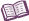 VocabularyFriction – a force that opposes motion.Friction arises because of contact between a moving object and the materials it is moving over or through.The friction between two objects is given by the coefficient of friction.Gravitational potential energy – energy of position.The higher the object is, the greater its gravitational potential energy.The more massive the object, the greater its gravitational potential energy.Gravitational potential energy is represented by the  U.Gravitational potential energy is calculated using the formula U = mgh, where m is mass, g is gravitational acceleration, and h is height.If mass is measured in kilograms, height in meters, and acceleration in m/s2, then the units of gravitational potential energy are joules (J).1 Joule is equal to one newton-meter, or 1 kg•m2/s2.Kinetic energy – energy of motion.The faster an object is moving, the greater its kinetic energy.The more massive a moving object is, the greater its kinetic energy.Kinetic energy is represented by the symbol KE, or simply K.Kinetic energy is calculated using the formula K = mv2, where m is mass and v is speed.If mass is measured in kilograms and speed in m/s, then the units of kinetic energy are joules (J).Momentum – a measure of how difficult it is to stop a moving object.Momentum is the product of an object’s mass and velocity and has a magnitude and direction.The magnitude of momentum (p) can be found by multiplying the object’s mass and speed: p = m • v.If mass is measured in kilograms (kg) and speed is measured in meters per second (m/s), the units of momentum are kilograms-meters per second (kg•m/s).For example, the momentum of a 5-kg object moving at 4 m/s is 20 kg•m/s.